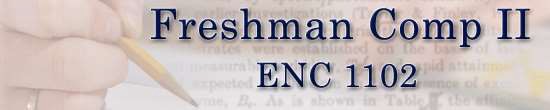 About this courseCatalog DescriptionApplication of skills learned in ENC 1101. Emphasis on style; use of library; reading and evaluating available sources; planning, writing, and documenting short research paper. Gordon Rule course in which the student is required to demonstrate college-level writing skills through multiple assignments. Minimum grade of C required if ENC 1102 is used to satisfy Gordon Rule and general education requirements.General Education Outcome Indicators and Major Learning Outcomes. 
Students will:Apply a multi-stage research process to produce essays. Compose a written argument using evidence from varied sources.Apply conventions aligned to varied writing situations.Document source material in accordance with at least one recognized documentation style.Apply critical reading skills.PrerequisitesENC1101 or 1101H with minimum grade of CCourse CompetenciesThe faculty of Valencia College has identified four core competencies defining the learning outcomes for a successful Valencia graduate. These competencies are at the heart of the Valencia experience and provide the context for learning and assessment at Valencia College. Students will be given opportunities to develop and practice these competencies in this class. The four competencies are:Think - think clearly and creatively, analyze, synthesize, integrate, and evaluate in the many domains of human inquiryValue - make reasoned judgments and responsible commitmentsCommunicate - communicate with different audiences using varied meansAct - act purposefully, effectively, and responsiblyImportant DatesStart Date: Thursday March 2 online; our first class meeting is Monday March 6Drop/Refund Deadline:  Thursday March 9Off Spring Break: Monday March 13-Sunday March 19Withdrawal Deadline: Friday April 14End Date: Sunday April 30Course PoliciesHB 7 DisclaimerThis class requires participation in discussion to meet course-learning outcomes. We are a class comprised of individuals. As such, there will be multiple opinions expressed throughout the semester that you may not personally agree with or even understand - as may be expected. My role as an instructor is to facilitate freedom of expression that is relevant to the course, credible, open and respectful without the promotion or endorsement of a single viewpoint. Conversations informed by diverse viewpoints contribute to critical thinking and higher-level learning. Even if you don’t agree, listening to different points of view may give you further insight into your own perspectives. No lesson is intended to espouse, promote, advance, inculcate, compel a particular feeling, perception, viewpoint, or belief in a concept. Concepts as presented are not endorsed by the instructor but are presented as part of the larger course of instruction. Should a student feel uncomfortable with how course content is presented or discussed, please contact the instructor for further conversation.Student Code of ConductValencia is dedicated not only to the advancement of knowledge and learning but also to the development of responsible personal and social conduct. As a registered student, you assume the responsibility for conducting yourself in a manner contributing positively to Valencia’s learning community and not impairing, interfering with, or obstructing the orderly conduct, processes, and functions of the college.Attendance Policy/Online ParticipationThis is a mixed-mode course. This means, we meet on campus for only part of the course. A larger percentage of work is due online. Be careful not to miss class, for a lot of confusion and questions can be clarified in class each week. Furthermore, you can not pass the course through class attendance or online participation only. For you to be successful in a mixed-mode course, you will need a balance of class and online participation. I do enjoy having a full class for it makes our work more lively and engaging. I do hope you’ll be in class as often as possible. Unable to participate in the course due to illness, family emergency, etc.? Please communicate with me as soon as possible to create a plan to complete any missed assignments so your learning can progress in your course—if possible. Do note, sometimes the best course of action is to take a medical withdrawal and repeat the course.No Show PolicyIf you do not either log in to the course during the first week and complete the Academically Required Attendance Activity or attend the first class meeting, you will be withdrawn from the class as a "no show."Attendance is required for mixed mode classes. Students who are not actively participating in a mixed mode class and/or do not submit the required attendance activity or assignment by the scheduled due date must be withdrawn by the instructor at the end of the first week as a "no show." If you are withdrawn as a “no show,” you will be financially responsible for the class and a final grade of “WN” will appear on your transcript for the course. Students on financial aid will have to re-pay the amount of the class. Other scholarship sponsors may also require payment.WithdrawalSee Important Dates for deadlines (with refund or without academic penalty). A student who withdraws from class before the withdrawal deadline will receive a grade of “W.” A faculty member is permitted to withdraw a student from the faculty member's class up to the beginning of the final exam period at the student’s request. A student is not permitted to withdraw from this class after the withdrawal deadline; if you remain in the class after the withdrawal deadline, you can only receive a grade of A, B, C, D, F, or I.IncompleteAn I grade will only be assigned under extraordinary circumstances occurring near the end of the semester. If you receive an I, the work missed must be made up during the following semester, at which time you will earn an A, B, C, D, or F. Failure to make up the work during the following semester will result in a grade of F. Any student withdrawing from this class during a third or subsequent attempt in this course will be assigned a grade of “F.” International students on an F1 Visa may lose their F1 Visa due to an attendance withdrawal.Financial Aid NoticeTo academically maintain financial aid, students must meet all of the following requirements: Complete 67% of all classes attempted, and maintain a Valencia GPA of 2.0 or higher, and Maintain an overall GPA of 2.0 or higher, and complete degree within the 150% timeframe. Detailed information about maintaining satisfactory academic progress can be found at Satisfactory Academic Progress (SAP): How to Keep Your Financial AidAcademic IntegrityPlagiarism is using someone else’s words, ideas, pictures, design, and/or intellectual property without correct documentation and punctuation. Your professor has a no-tolerance approach to plagiarism. Students’ work will be submitted to Unicheck for verification of originality. You will be penalized for submitting wholly or partially plagiarized work. This includes reusing old work from a previous class without permission from your professor.If you are cutting from somewhere and then pasting into your writing withoutQuotation marks,Citations, andA bibliographic entry on the works cited page, then you are plagiarizing.If you take a passage from a source, a single sentence, or more without appropriately citing the source information, you will receive an F in the course. Offering a sentence, sentences, a full paragraph(s), or even a full essay will result in an F in the course. In extreme circumstances, academic action will be taken against you. Read the AcademicDishonesty policy found in Valencia’s online policy manual.Class Media PolicyStudents may record video and/or audio of class lectures for their personal use. Recordings may be a useful tool to support your learning and provide a resource for review. It is important to be respectful of your peers’ rights to privacy; with that in mind, please refrain from recording your peers during lectures. You may not record class discussions, student presentations, labs, group work, and private conversations. Further, you may not publish or share recordings without my written consent, nor may you provide recordings to classmates as a substitution for class participation and attendance. If necessary, I will handle violations of this section through the College’s Student Code of Conduct.Student GrievancesValencia College is committed to providing each student with a quality educational experience. Faculty members have set high standards of instruction for themselves and you. If you have a problem in a class, your first step is to talk to your instructor. If you are still dissatisfied, you may talk with the academic dean of the division for your class. We will work together to resolve any issues. See the phone number and location of the Communications Division at the top of your syllabus.Grading PolicyYou will earn points for each assignment completed. You must earn 700 points to pass with a C. A list of assignments, points, and due dates are posted on the last page of this syllabus and in Canvas. You will earn points for quizzes, journal entries, discussions, a diagnostic essay, a short story essay, an annotated bibliography, a research paper, and online participation. There is no final exam. Grading BreakdownRubrics are available for each assignment. Be sure to read through these carefully for how your work will be graded.Unit One Orientation Module 128 ptsResearch Unit 525 ptsShort Story Unit 235 ptsPoetry Unit: 113 ptsSFI: 10 ptsTotal Points: 1011 ptsGrading Scale is by Points 900-1000 points is an A 800-899 points is a B700-799 points is a CThere is no Final Exam for This CourseLate WorkAll work is due Mondays and Wednesdays by 11:30 am—the start of class. However, I do understand problems happen in life. Not feeling well? Family emergency? Bad day at work? Whatever is keeping you from submitting the assignment before the start of class, no worry. Assignments close two days after the assignment is due. This two-day grace period is to reduce stress as you are welcome to submit work without penalty. I will only extend the due date for requests made in advance of the due date and only under special circumstances. I will not reopen assignments for requests made after the due date.Extra Credit PolicyExtra points are built into the semester. Because of these extra points, there will be no “bumping up” of grades due to being “so close” and no extra credit offered. Don’t ask. 700 points are required to pass this course.Copyright PolicyTo avoid copyright infringement, any materials produced specifically for this class can only be used during this term for this class.Third-Party Software & FERPA PolicyValencia College has a firm commitment to protecting the privacy rights of its students.Essay PoliciesGordon Rule RequirementsState Board of Education Rule 6A-10.030, the Gordon Rule, requires students complete with grades of C or better 12 credit hours in designated courses in which the student is required to demonstrate college-level writing skills through multiple assignments. Failure to complete ALL assigned essays and the annotated bibliography will result in an F for the course. Individual essays UNDER the length requirement will not be accepted. Students can turn in completed essays late to meet Gordon Rule Requirements or else will result in an F for not meeting Gordon Rule.Essay Criteria and RubricsRubrics available with each essay assignment and grades are calculated according to the following criteria:F	Focus. Thesis statement is important in literary writing as well as generic essays as you completed in 1101. Failure to have a strong argument by which to focus your paper will result in a weak paper.D	Development. Your argument will not be strong if you do not develop. Just as you did in 1101, you must fully reason (explanations) and offer specific detail (PROOF) to prove your point. The best way to do this with literature or research is to directly quote passages from literature or outside sources.O	Organization. Organization is important for literary analysis on three levels: One, sentence to sentence organization of ideas; two, paragraph to paragraph arrangement of the points of your argument; and three, integration of quotes from the poetry, short stories, and novel on which you are writing.S	Style. Throughout the semester, I will introduce you to various stylistic devices, poetic schemes. You will be responsible for creating your versions of these devices and integrating them fluidly into your essays.Failure to include the required devices will result in a loss of points.C	Conventions. How is your grammar? Comma splices, run-on sentences, fragments, subject/verb agreement, subject/pronoun agreement, and spelling are just some of the errors you should work on. Use your handbook as your guide to bettering your writing.Short Length RequirementIn the case of failing to meet the length requirement when submitting a final draft, the professor will return the essay ungraded. The student will be responsible for resubmitting the essay for Gordon Rule Requirements. Failure to submit by the end of the semester will result in a zero for the missed assignment and an F for the course for not meeting Gordon Rule Requirements.Over Length RequirementGoing over the length requirement will result in points deducted. Good writing is condensed and to the point.Course CommunicationsContact Your InstructorI encourage you to send me questions via the Canvas inbox. I will respond within 24-48 hours during the week, Monday through Friday. Longer on weekends and holidays. To be successful in this and other courses, be sure to check your Canvas inbox, Canvas announcements, and Atlas email account regularly— at least every four days—for class cancellation notices, important announcements, etc. Want to be a most successful student? Check your messages and announcements daily! Appointments for meeting online, live via Zoom, may be made as needed, just ask. I block time out of my schedule (see online engagement hours listed on the first page of this syllabus). If you’d like to meet me during this time, send me a message via Canvas Inbox, and I’ll send you a link for our meeting. If these hours do not work for you, contact me at least 24 business hours in advance, and we can see about setting up a different time to meet. We can review your writing together, discuss literature, and/or clarify questions. This is my time set up for you.NetiquetteIt is important to be aware of your behavior in an online learning environment to ensure positive interactions with your instructor and peers. This requires you to follow some guidelines for behaviors.All students are expected to:Show respect for the instructor and other students in the courseRespect the privacy of other studentsExpress differences of opinion in a polite and rational wayMaintain an environment of constructive criticism when commenting on the work of other studentsRemain focused on the learning topics during discussions and activities From Kent State University:“Taking an online course and corresponding via the World Wide Web presents communicators with the task of overcoming the lack of nonverbals in communication. When taking a course online, it is important to remember several points of etiquette that will smooth communication between the students and their instructors.Avoid language that may come across as strong or offensive. Language can be easily misinterpreted in written communication. If a point must be stressed, review the statement to make sure that an outsider reading it would not be offended, then post the statement. Humor and sarcasm may easily be misinterpreted as well, so try to be as matter-of-fact and professional as possible.Read first, write later. It is important to read all posts or comments of students and instructors within the course discussion before personally commenting to prevent repeating commentary or asking questions that have already been answered.Review, review, then send. There’s no taking back a comment that has already been sent, so it is important to double-check all writing to make sure that it clearly conveys the exact intended message.An online classroom is still a classroom. Though the courses may be online, appropriate classroom behavior is still mandatory. Respect for fellow classmates and the instructors is as important as ever.The language of the Internet. Though still a fairly young type of communication, certain aspects of this form of communication are becoming conventional. For example, do not write using all capital letters, because it will appear as shouting. Also, the use of emoticons can be helpful when used to convey nonverbal feelings (example: :-) or :-( ) but avoid overusing them.No inappropriate material. Do not forward virus warnings, chain letters, jokes, etc. to classmates or instructors. The sharing of pornographic material is forbidden."Email EtiquettePlease, clearly state your message. I want to understand what you are asking of me. I want to be able to help you with whatever trouble you are having, want to answer what questions you may have.Send me questions via the Canvas inbox. I will respond within 24-48 hours during the week, Monday through Friday, longer on the weekends and holidays.Expectations of StudentsPlease, check your Atlas email, Canvas Inbox, and Canvas announcements regularly throughout the week, at least every four days.Please, devote 24 hours each week to this course.For guidelines on how to interact with your instructor and peers read through Our Practice of Respect and Community Building. Some highlights from these principles are:Create a hospital and accountable communitySuspend judgmentAll voices have valuePlease, inform me of any issues affecting work submission, before the submission due date and/or before class meeting dates.Expectations of InstructorI will provide a variety of feedback on submitted assignments within two weeks.I will address each of you following the guidelines as indicated in the P JI Principles.I will notify you of changes to the course work via Canvas Inbox or Announcements tools.Textbook & Required MaterialsIn response to rising textbook costs, I have opted to use Open Educational Resources (OER). All materials for this course are free and will be provided as links within the course modules.Technology Requirements and SkillsTechnology RequirementsStudents should verify computer software and hardware requirements to ensure course work can be submitted successfully. Since all assignments are submitted through Canvas (unless otherwise noted), access to a computer is required for this course. Students have free access to computers at all Valencia campuses.Canvas lists minimum computer specifications and supported browsers to ensure compatibility. The Google Chrome browser is recommended.My recommendation: Download three browsers to your computer: Firefox, Safari, and Chrome.If something does not work on Canvas, try another browser. If the problem persists, contact the help desk.Technical SkillsStudents should consider the basic computer skills needed to be successful in this course, which include:Reading and responding to emails and announcementsSoftware application skills (PowerPoint, Word, Office365, FlipGrid, Padlet)Internet and library database browsingCopying and pastingSaving files in MLA formatWorking with attachmentsFile managementCanvas 101 is a free self-paced course available for students to learn more about using the Canvas learning management system we are using for this course.IT Support Services/Canvas HelpContact the Online Courses Help Desk, not your professor. Click on the Question Mark on the Canvas Global Navigation tab or call 407-582-5600. Ask for a confirmation code.Student Support ServicesLearning Support Learning Support Services provides students with academic support through distance tutoring, face to face tutoring at the campuses, writing consultations, library services, and resources. Tutoring is offered in most academic disciplines including math, science, foreign languages, English for academic purposes (EAP), computer programming and writing assistance for any course.  Assistance with library research can be accessed online through Atlas or the tutoring LibGuide. BrainfuseBrainfuse is our new  24/7 online tutoring and learning hub, which is available to all of Valencia’s students.  This service is best used as a back-up to Valencia’s Distance Tutoring service, not as a replacement.  Brainfuse is accessible through Canvas.LibraryAt each campus library, librarians and other qualified staff can assist students with searching and finding items and information, MLA and APA citations, and technologies. The library provides a variety of books, eBooks, online articles, textbooks, DVDs, and streaming videos to support course-related research and other learning needs. Offices for Students with DisabilitiesValencia is committed to ensuring all of its programs and services are accessible to students with disabilities. The Office for Students with Disabilities (OSD) determines reasonable and appropriate accommodations for qualified students with documented disabilities based upon the need and impact of the specific disability.Any student requiring course accommodations due to physical, emotional, or learning disability must contact the instructor and provide a Notification to Instructor form by the end of the second week of class. To obtain a letter of accommodation, contact OSD at 407-582-2229.BayCare Student Assistance ServicesValencia College strives to ensure all our students have a rewarding and successful college experience. To this purpose, Valencia students can receive immediate help with issues dealing with stress, anxiety, depression, adjustment difficulties, substance abuse, time management as well as relationship problems dealing with school, home, or work. BayCare Behavioral Health Student Assistance Program (SAP) services are free to all Valencia students and available 24 hours a day by calling (800) 878-5470. If needed, the counselor may refer the student to appropriate resources or to speak face-to-face with a licensed counselor.Pooky's PantryFor students in need, non-perishable items are available in the Student Development office, bldg 3 room 147.Disclaimer StatementChanges to the course syllabus and list of work due may be made at the discretion of the professor, and students will be notified of any changes in the class and/or via the Canvas Inbox conversations tool.Course & Division InfoENC 1102 CRN 20390Online Canvas and BLDG 1 room 152 on M&W 1130am-1245pm3 Credit Hours – 8 WeeksCommunications' Division OfficeWest Campus 407-582-1313Instructor Contact InfoInstructor: Dr. Nicole SpottkeEmail: via Canvas Inbox
(alternately: nspottke@valenciacollege.edu) Office Hours Live, virtually, via Zoom, by appointment.